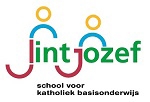 Sint Jozefschool (M) Schooljaarplan 2021 - 2022InhoudsopgaveVerbeteren Verbeteren: begrijpend lezen en interventies technisch lezen Aanleiding voor dit projectVerbeteren van begrijpend lezen voor de midden-bovenbouw . 
Technisch lezen in de school verbeteren
Onze aanpak met BOUW in de onderbouw heeft zichtbaar resultaat. 
Vervolg hierop voor leerlingen in de midden-en bovenbouw verbeteren.Huidige situatieBEGRIJPEND LEZEN: Er is besloten om niet groep doorbrekend te gaan lezen in het komend jaar , maar wel in te zetten op kleine groepen met begrijpend lezen (NPO Geld), waarbij actief lezen het belangrijkste is, net als andere tekstsoorten. De methodiek van actief lezen is nog niet eigen gemaakt door het team.

TECHNISCH LEZEN: We werken met Karakter voor technisch lezen en leesbevordering
Interventie technisch lezen : Door de corona is het niet mogelijk geweest om met tutoren uit groep 7 en 8 BOUW te lezen.
In de groepen is het Ralfi-lezen op zorgniveau 3 voor deze leerlingen weer opgepakt, dit deels ondersteund door leerkrachten vanuit de werkdrukgelden.
We hebben besloten niet verder te gaan met 'letterster' omdat er te veel leerkrachtgebonden tijd in gaat zitten, die we niet kunnen organiseren in de groep.
Leerlingen die BOUW uit zijn, gaan zo nodig verder met Ralfi lezen.Uiteindelijk gewenste situatieBEGRIJPEND LEZEN:
In 2022 hebben wij de kinderen op het voor hen maximaal bereikbare niveau begrijpend lezen aangeleerd. We zetten in op actief lezen in de de groep , met differentiatie in de groep. Ons streven voor begrijpend lezen 1F is 95 en voor 2F 60.
Ook hebben wij de kinderen op het voor hen maximaal bereikbare niveau de leerstrategieën aangeleerd die hierbij effectief zijn om de teksten beter te begrijpen. Bij het aanbieden van teksten bij andere vakken (b.v. taal/zaakvakken) wordt ook de methodiek van actief lezen gebruikt.
Er wordt meer doelgericht gewerkt, aangepast aan het niveau van het kind.

TECHNISCH LEZEN:
Aan begrijpen lezen ligt technisch lezen ten grondslag. We werken met Karakter.
Interventie Technisch lezen : Hier nemen wij als school de verantwoordelijkheid voor door met tutoren uit de groepen 7 en 8 BOUW te lezen. Voor kinderen die Bouw-uit zijn en nog op zorgniveau 3 ondersteuning nodig hebben gaan we Ralfi-lezen in kleine groepjes met een leerkracht
Zo nemen we de leerlingen met een leesachterstand mee tot ze het gewenste resultaat behaald hebben.

WOORDENSCHAT:
Onderdeel van begrijpend lezen is woordenschat. We werken met de methode Taal Actief, leerlingen met een lage woordenschat krijgen extra interventieDoelen voor dit jaarBegrijpen lezenOns streven voor begrijpend lezen 1F is 95 en voor 2F 60.De leerkrachten krijgen een scholing actief lezenBegrijpend lezen opstarten vanaf groep 4.Tijdens de les is actief lezen het belangrijkste.De lessen andere tekstsoort zijn net zo belangrijk. De verwerking van de lessen nieuwsbegrip doen met de licentie ZilverLeesdoel is belangrijker dan het lesdoel.Bij het aanbieden van teksten bij andere vakken (b.v. taal/zaakvakken) wordt ook de methodiek van actief lezen gebruikt.2 keer 45 minuten in rooster inplannen plus tijdens andere vakken actief lezen gebruiken.Voor leerlingen de de afgelopen meetmomenten gezakt zijn extra begrijpend lessen in kleine groepjes (NPO)In een aantal groepen de begrijpend leeslessen in twee groepen doen met twee leerkrachten (NPO)Lessen woordenschat en begrijpend luisteren, net als in groep 1-2, ook in groep 3 prioriteit geven. De doorgaande lijn moet worden beschreven.Technisch lezenKarakter wordt effectief ingezet, inclusief de lessen leesbevordering.Boeken behorende bij leesbelevingslessen van Karakter zijn zo veel mogelijk aanwezig in de school.(NPO)De leerlingen met BOUW (Technisch lezen) 3 x 15 minuten Bouw lezen met tutoren en 1 maal met de ouder tot gewenst resultaat behaald is. De leerlingen met Ralfi (Technisch lezen) 4 x 15 minuten lezen (2 x met andere leerkracht (NPO) en 2 keer met de eigen leerkracht).Onderzoek naar de inzet van dyslexie-software en/of andere ondersteunende interventies voor leerlingen met dyslexie of een leesachterstand.Onderzoek doen naar de inzet van een interventiemethode die aansluit op BOUW-lezen, hierbij aansluiten bij het onderzoek van de Groeiling.Leeskilometers maken met de risicoleerlingen van groep 3/4Woordenschat:Woordenschatles van Nieuwsbegrip is extra en hoeft niet door alle leerlingen gemaakt te wordenMeetbare resultatenLeestijd controleren
Referentieniveaus en CITO scoresHaalbaarheidsfactorenOnze streefdoelen zijn hoog. De doelen zijn benaderbaar.
Menukaart NPO
• Instructie in kleine groepen
Gemiddeld effect (4 maanden leerwinst), beperkt bewijs, gemiddelde kosten
• Technieken voor begrijpend lezen
Groot effect (6 maanden leerwinst), sterk bewijs, zeer lage kosten. 
• Gesprokentaalinterventies (actief lezen)
Gemiddeld effect (5 maanden leerwinst), sterk bewijs, zeer lage kosten.Uren2 x 45 min begrijpend lezen in de groep
actief lezen tijden taal en zaakvakken
Bouw: 3 x 15 minuten door tutoren
Rafli: 2 x 15 minuten door leerkracht, 2 x 15 minuten door andere leerkracht
Begrijpend leeslessen in groepjes (RT)
Begrijpend leeslessen met "halve groepen" (niveaugroepen) 
Cursus actief lezenBudgetLicenties
Boeken aanschaffen tbv leesbevordering (NPO)
Ralfi lezen 3 groepjes 2 x per week 15 min (NPO) € 1.200
Cursus actief lezen
Begrijpend leeslessen in groepjes 4 groepjes 2 x per week 30 min) (NPO) €7.200
Begrijpend leeslessen met "halve groepen" (2 x 45 min per week) (NPO) € 600
Instructie technisch lezen met risicoleerlingen groep 3/4 (4 groepjes 2 x 15 minuten per week) (NPO) € 3.000TijdsplanningWijze van borgingSchoolmonitorBorgingsplanningVerbeterenBegrijpend rekenen doelgericht met leerlijnen en leerdoelenAanleiding voor dit projectOm tot betere resultaten te komen, willen wij onze leerlingen goed rekenonderwijs bieden, doelgericht, op maat met de juiste didactiek en de juiste strategieën. Door met de methode door te gaan, wordt voorbij gegaan aan hiaten die ontstaan, waardoor leerlingen later in de problemen komen met het rekenonderwijs. 
Door de dalende uitstroomcijfers en corona-perikelen is de noodzaak voor verbetering van het rekenonderwijs nog groter geworden.Huidige situatieWe zijn gestart met doelgericht werken waarbij onze focus ligt op het doelgericht rekenen. We zijn in ontwikkeling.
In Groep 1-2 worden de kinderen geïnspireerd, uitgedaagd en nieuwsgierig gemaakt door middel van thematisch aanbod in de hoeken.
In groep 3-8 is al meer afwisseling tussen het gebruik maken van de methode en ' eigen ' 
leerkracht-inzichten. 
In enkele groepen is de BAREKA ingezet om een beter beeld te krijgen van het rekenmuurtje.
In de groepen 3-4 wordt geexperimenteerd met rekencircuits. 
Pluspunt 4 wordt nog steeds als leidraad in de groepen gebruikt om de leerlijn/-doelen voor rekenen te behalen. Er zijn wel afspraken gemaakt over themaweken rond een bepaald leerdoel.
De ervaring leert ons dat de digitale omgeving niet optimaal aansluit bij het doelgerichte en gedifferentieerde rekenonderwijs wat wij bieden. In groep 3 en 4 zal dan ook in het komend schooljaar gaan werken met de papieren versie, ondersteund door een digitale oefenmodule van Pluspunt 4.Uiteindelijk gewenste situatie1. Onze leerlingen goed rekenonderwijs bieden.

Doelgericht: De leerlingen zijn zich bewust van het nut van het leerdoel. De leerlingen leren een bewerking uit te voeren met behulp van strategieën, er is een zuivere koppeling tussen de context en de kale som. De leerlingen kunnen betekenis verlenen aan een kale som, en andersom. Dit wordt opgebouwd van informeel handelen naar formeel handelen (vertaalcirkel). Gedurende een langere periode staat een doel centraal om op deze manier zich deze stappen eigen te maken. Het doel is bereikt als de basisvaardigheden beheerst worden, is dit niet het geval, dan bieden we nog niet het volgende doel aan binnen dit domein.

Op maat: De instructie en verwerking van het leerdoel worden gedifferentieerd aangeboden. Of het leerdoel wordt binnen het domein aangepast aan het niveau van de leerling, zowel naar boven als naar beneden. Hierdoor is clustering van leerdoelen binnen een domein een wenselijke vorm. 

Met de juiste didactiek: We maken tijdens de instructie zo veel mogelijk gebruik van het EDI-model. Hierbij zijn de stappen voordoen, samen doen, nadoen en controle van begrip belangrijk. Het lesdoel wordt zichtbaar voor de leerlingen aangeboden en bevat concept en vaardigheid. Hierdoor willen we de betrokkenheid van de leerlingen tijdens de instructie vergroten. Deze is kort, interactief en attractief.

Met de de juiste strategieën: Wij gebruiken de strategieën aangeboden in Pluspunt 4. Er zijn afspraken over het gebruik van opzoekboekjes, kladschriften en werkvormen.

In een rijke leeromgeving: Dit kan worden vormgegeven door thematisch te werken en er is een mogelijkheid om op verschillende manieren de leerstof te verwerken, waarbij veel aandacht is voor het het handelend rekenen.
Hierbij is het rekenmuurtje het fundament is voor een betere basis voor reken- en getalbegrip. 
Pluspunt 4 wordt als hulpmiddel/ bron gebruikt om de leerlijn-doelen voor rekenen te behalen.

2. Reken coördinator

Eind 2021-2022 hebben wij een geschoolde rekencoördinator.
In juni 2022 heeft zij een rekenbeleidsplan geschreven voor het verder verstevigen van het rekenonderwijs op de St. Jozefschool, gebaseerd op onze visie hoe wij kinderen willen laten leren.

3. De opgelopen achterstanden terug op gewenst niveau brengen
a. De achterstanden door Corona en lockdowns in de hele school terugbrengen op niveau.
b. De achterstanden in de bovenbouw opgelopen in hun schoolloopbaan terugbrengen op niveau.

Om dit te ondersteunen hebben wij ons aangesloten bij het rekenoffensief van de Groeiling en starten wij het programma "foutloos rekenen" in de groepen 6, 7 en 8.Doelen voor dit jaarWij hebben een geschoolde rekencoördinator.Wij leren de kinderen op het voor hen maximaal bereikbare niveau begrijpend rekenen, doelgericht met leerdoelen en leerlijnen aan.Voor de voorjaarsvakantie 2022 is er in de midden-en bovenbouw 2x een week geweest waarin doelen geclusterd per domein zijn aangeboden met differentiatie naar boven en beneden. Na deze twee weken worden in de bouw afspraken geborgd.In december 2021 is in de middenbouw tijdens 25% van de lessen te zien dat er differentiatie is in de verwerking binnen het aangeboden doel.In mei 2022 is in de bovenbouw tijdens 25% van de lessen te zien dat er differentiatie is in de verwerking binnen het aangeboden doel.Van feb.-juli 2022 is er in de midden- en bovenbouw 4x een week geweest waarin doelen geclusterd per domein zijn aangeboden met differentiatie naar boven en beneden. Na deze vier weken worden in de bouw afspraken geborgd.In nov 2021 - feb 2022 wordt met de groepen 6,7 en 8 en betreffende leerkracht het programma foutloos rekenen doorlopen.In november 2021 is er afstemming tussen de onderbouw en groep 3 geweest over de aan te bieden rekendoelen in de onderbouw.Onderzoek naar aansluiting en toepasbaarheid van de methode met Sprongen vooruit voor de onder- en middenbouwWij hebben een manier/systeem om bij te houden welke doelen de leerlingen beheersen, ten behoeve van de leerkracht om aanpassingen te doen en voor de leerling het eigenaarschap te vergroten. Er is in de weekplanning extra ruimte voor alle leerlingen om te werken aan hiaten of verdieping.Scholing en borging in alle bouwenVoor december 2021 is er een vervolg op de presentatie van Maarten vd Steeg geweest.Voor februari 2022 is er een opfriscursus EDI en rekenonderwijs gegeven voor het team.1x in de zes weken is er in de bouwvergadering een gesprek over rekendoelen, wegzetten in hoeken of handelend aanbieden. Tevens wordt er een voorbeeld/aspect van EDI besproken.In juni 2022 is er een plan voor het verder verstevigen van het rekenonderwijs voor de komende jarenMeetbare resultatenVerbetering van onze Cito toetsen en referentieniveaus
Ons streven voor rekenen 1F is 95 en voor de hoogste groepen 80 op 1F. 
Voor 1S is ons streven 60. Dit hopen we de komende jaren op te bouwen van 40-50 naar 60.Voor december 2021 is er een vervolg op de presentatie van Maarten vd Steeg geweest.Voor februari 2022 is er een opfriscursus EDI en rekenonderwijs gegeven voor het team.In juni 2022 is er een plan voor het verder verstevigen van het rekenonderwijs voor de komende jarenHaalbaarheidsfactorenEen stijgende lijn in de ontwikkeling van deze kinderen is haalbaar.

Menukaart NPO
• Beheersingsgericht leren
Gemiddeld effect (5 maanden leerwinst), gemiddeld bewijs, zeer lage kosten
• Metacognitie en zelfregulerend leren
Groot effect (7 maanden leerwinst), sterk bewijs, zeer lage kosten
• Directe instructie
Gemiddeld effect (7 maanden leerwinst) sterk bewijs, zeer lage kosten.
• Feedback
Groot effect (8 maanden leerwinst), gemiddeld bewijs, zeer lage kosten. UrenRekenuren
Begeleiding in doelgericht werken
Opleidingsuren reken coördinator (4 dagen)
In de groepen 6 en 7 , 75 minuten extra rekenonderwijs.
Scholing, audit en klassenbezoeken n.a.v. het rekenoffensief
Scholing met sprongen vooruitBudgetMaterialen om handelend bezig te zijn:
Aanschaf rijke materialen (o.a. voor in de hoeken of met sprongen vooruit)
Licenties
Programma "foutloos rekenen" (NPO)TijdsplanningWijze van borgingSchoolmonitor BorgingsplanningImplementerenSEO - lessen en BurgerschapAanleiding voor dit projectWe werken met Trefwoord en Kwink. 
De Burgerschap-lessen worden niet/nauwelijks gedaan. 
Dit willen we meer integreren in ons onderwijsaanbod.Huidige situatieBurgerschap wordt meegenomen in de lessen van KWINK, sociaal emotioneel leren.
Ook in Trefwoord en zaakvakken besteden we er aandacht aan.
De lessen Burgerschap van KWINK zijn afgelopen jaar niet ingevoerd.Uiteindelijk gewenste situatieDe lessen Burgerschap van Kwink :Vrijheid en gelijkheid, Macht en inspraak, Identiteit/Diversiteit, Duurzaam en gezond samenleven en Digitaal samenleven zullen worden verweven met ons onderwijsprogramma.Doelen voor dit jaarDe leerlingen leren hoofdzaken van de Nederlandse en Europese staatsinrichting en de rol van de burger: vrijheid en gelijkheid
Leerlingen leren zich te gedragen vanuit respect voor algemeen aanvaarde waarden en normen: Macht en inspraak
De leerlingen leren hoofdzaken over geestelijke stromingen die in de Nederlandse multiculturele samenleving een belangrijke rol spelen en ze leren respect op te brengen voor verschillen in opvattingen: Identiteit en diversiteit
De leerlingen leren met zorg omgaan met het milieu: Duurzaam en gezond samenleven
De leerlingen leren de ruimtelijke inrichting van de eigen omgeving te vergelijken met die in omgevingen elders, in binnen en buitenland, vanuit de perspectieven bestuur, cultuur en levensbeschouwing: Digitaal samenlevenMeetbare resultatenVrijheid en gelijkheid, Macht en inspraak, Identiteit/Diversiteit, Duurzaam en gezond samenleven en Digitaal samenleven verweven we in onze leerdoelen. 
Dit is meetbaar door :
toetsen
acties
projecten
gastlessenHaalbaarheidsfactorenMenukaart NPO
• Leren van en met medeleerlingen
Gemiddeld effect (5 maanden leerwinst), sterk bewijs, zeer lage kosten. 
• Samenwerkend leren
Gemiddeld effect (5 maanden leerwinst), sterk bewijs, zeer lage kosten.UrenIn teambijeenkomsten en Bouwvergaderingen zal het implementeren SEO geagendeerd worden. Budgetlicentie KWINKTijdsplanningWijze van borgingSchoolmonitorBorgingsplanningOntwikkelenSpel en samenspelAanleiding voor dit projectDe spelontwikkeling bij het jonge kind willen we graag verbeteren. In de Kijk-registratie valt op dat deze gemiddeld laag is.
De leerkracht heeft in de les weinig tijd om dit te begeleiden.
Er is behoefte aan een opfriscursus en afstemming.Huidige situatieSpel vindt plaats in de verschillende hoeken tijdens het spelen en werken en tijdens het buitenspelen.
De speelhoek wordt rijk ingericht aan de hand van een thema om het spel te bevorderen.
Buiten is er materiaal om alleen of samen mee te spelen. 
Er is voor de kinderen veel tijd om spel te ontwikkelen.
Tijdens de Kwinklessen wordt aandacht besteed aan samenspelen.Uiteindelijk gewenste situatieWij willen spel meer ontwikkelen door:
- mee te spelen/voordoen
- meer aandacht voor fantasiespel, rollenspel, functiespel, .......
- regels / manier van samenspelen veel aandacht te geven

Hierdoor willen wij dat de kinderen hun spel meer uitbreiden, rijker maken en daardoor leren met sociale situaties om te gaan, oplossingsgericht denken, fantasie en creativiteit ontwikkelen.Doelen voor dit jaarWij willen dat de kinderen hun spel meer uitbreiden, rijker maken en daardoor leren met sociale situaties om te gaan, oplossingsgericht denken, fantasie en creativiteit ontwikkelen.Meetbare resultatenKijkregistratieHaalbaarheidsfactorenMenukaart NPO
• Leren van en met medeleerlingen
Gemiddeld effect (5 maanden leerwinst), sterk bewijs, zeer lage kosten.
• Samenwerkend leren
Gemiddeld effect (5 maanden leerwinst), sterk bewijs, zeer lage kosten.UrenOndersteuning in de groep opdat de leerkracht mee kan spelen (NPO)
Cursus spelontwikkelingBudgetUren ondersteuning 5 groepen 2 x 30 minuten per week (NPO) 
Cursus spelontwikkelingTijdsplanningWijze van borgingTussentijds evalueren 
Tijdens de groepsbesprekingen evalueren en bijstellenBorgingsplanningVerbeterenTaalonderwijs doelgericht met leerlijnen en leerdoelenAanleiding voor dit projectDe ervaring met rekenonderwijs en doelgericht werken met leerlijnen geeft aanleiding dit bij andere vakken ook door te voeren. We zien meer mogelijkheden tot differentiatie, beter zicht op de ontwikkeling van leerlingen, meer betrokkenheid van de leerlingen en effectievere instructies.Huidige situatieHet gaat om de groepen 4 t.m 8. Hier werken we met de methode Taal Actief 4.
In de groepen 4 en 5 is er dit jaar afgeweken van de volgorde van de doelen van de methode, hierbij is al meer gekeken naar een clustering van doelen en de verdeling van doelen onder duo’s.
In de groepen 6 t/m 8 is de volgorde van de methode aangehouden.
In de groepen 4 t/m 8 zijn de lessen luisteren, spreken en schrijven minder aan bod gekomen dan in de methode aangegeven.Uiteindelijk gewenste situatieIn de groepen 4 t/m 8 goed taalonderwijs bieden - doelgericht: hoe gaan we meer doelgericht werken (cursus en opbouwen en bouwafspraken) op maat - hoe gaan we loslaten (afspraken IB, ouders meenemen, differentiëren binnen een doel, door clustering van doelen) met de juiste strategieën en - gebruiken we hier EDI, en hoe de juiste strategieën, - eenduidige afspraken en opzoekboekjes voor de leerlingen in een rijke leeromgeving, - werken met thema’s en doelen

o De hoeken zijn gekoppeld aan de leerdoelen met de transfer naar groep 3 en groep 4 waar ook gewerkt zal worden in rijke, uitdagende hoeken.
o In de andere groepen heeft elke methode eigen thema's welke gebruikt kunnen worden om de doelen aan te bieden.
o Taal Actief 4 wordt als hulpmiddel/ bron gebruikt om de leerlijn-doelen voor taal te behalen.
o De domeinen spreken, luisteren en schrijven krijgen belangrijkere rol in het taalonderwijs, waardoor de koppeling met begrijpend lezen en zaakvakken beter gemaakt kan worden.Doelen voor dit jaar· In 2021 - 2022 leren wij de kinderen van de St. Jozefschool op het voor hen maximaal bereikbare niveau Taal, doelgericht met leerdoelen en leerlijnen aan.
o Ons streven voor taalverzorging 1F is 95, voor 1S is ons streven 60.
o Om dit te behalen is extra aandacht voor schrijven, interpunctie en spelling belangrijk.
· Eind 2021-2022 is duidelijk wat de rol van de taal coördinator in dit geheel gaat zijn.Meetbare resultateno Ons streven voor taalverzorging 1F is 95, voor 1S is ons streven 60.
o Eind 2021-2022 is de rol van de taal coördinator in dit geheel duidelijk.HaalbaarheidsfactorenDe doelen zijn haalbaar

• Beheersingsgericht leren
Gemiddeld effect (5 maanden leerwinst), gemiddeld bewijs, zeer lage kostenUrenTaalonderwijs - uren

Bouwcoördinatoren monitoren.Budgetkosten bouw-coördinatoren
Materiaal voor rijke hoeken en handelend lerenTijdsplanningWijze van borgingSchoolmonitor
LeerlingvolgssysteemBorgingsplanningVerbeterenMotorische ontwikkeling Aanleiding voor dit projectGebleken in de onderbouw is dat bij steeds meer leerlingen de motorische ontwikkeling achterloopt t.o.v. de verwachting. 
Bij de fijne motoriek zien we dat uiteindelijk terug in de pengreep en het vloeiend schrijven in de midden- en bovenbouw. 
Bij de grove motoriek zien we dat terug in het vertrouwen in het eigen lichaam, controle over het eigen lichaam en de ontwikkeling en rijpheid van de leerling. De onderbouwleerkrachten vinden dit echt een aandachtspunt.
In de midden-en bovenbouw zien we ook leerlingen die motorisch uitvallen. Dit heeft niet alleen effect op het bewegen, maar ook op het zelfvertrouwen, samenspelen en gedrag van de leerling. Wij gunnen deze leerlingen extra ondersteuning bij het ontwikkelen van hun motoriek.Huidige situatieLeerkrachten onderbouw steken in op de doelen voor de grove en fijne motoriek. 
Zij passen voor de fijne motoriek de werkjes hierop aan. Er is veel aandacht voor werken met sensomotorisch materiaal als zand, klei, etc.
Er is gestart met een circuit voor fijne motoriek 1 x per week.
Voor de grove motoriek zijn er spellessen en bewegingsonderwijs.
Aan het begin van het jaar heeft een vrijwilliger schrijfdans gedaan met een groep kleuters, door corona is dit gestopt.

In de midden - en bovenbouw is er 15 minuten pauze, waarin de leerlingen vrij kunnen bewegen en spelen.
En 2 x 45 minuten bewegingsonderwijs, waarvan 1 x door een vakleerkracht.
Er wordt sinds dit jaar de MQ-scan afgenomen, een vervolg hierop heeft nog niet plaatsgevonden.Uiteindelijk gewenste situatieVoor de onderbouw:De leerkrachten van de onderbouw hebben meer kennis van de ontwikkeling van fijne en grove motoriek bij het jonge kind.De leerkrachten van de onderbouw kunnen hun aanbod aanpassen aan de ontwikkelingsfase van het kind.Het aanbod van het buitenspel en buiten speelmateriaal is voldoende om alle ontwikkelingsgebieden aan bod te laten komen.Het aanbod van fijn motorisch materiaal is voor alle fasen van deze ontwikkeling aanwezig en geordend.Het leerlingvolgsysteem Kijk is qua motorische ontwikkeling naast de ontwikkelingslijn van jonge kinderen gelegd en er is duidelijk waar er “te veel” van de leerling gevraagd wordt op een bepaalde peil-leeftijd.De lessen zijn ingeweven in het thematisch, onderzoekende en ontdekkende onderwijs in de hoeken.Ouders informeren over het belang van en mogelijkheden thuis.Er is er een mogelijkheid om met kleine groepjes bepaalde onderdelen te oefenen, middels motorisch remedial teaching of schrijfdans (NPO)Voor de hele school:De bewegingslessen zijn zo opgebouwd dat alle grove motorische vaardigheden voldoende aan bod komen. 
Zo nodig komen bepaalde vaardigheden juist meer aan bod.Er is er een mogelijkheid om met kleine groepjes bepaalde onderdelen te oefenen, middels motorisch remedial teaching (NPO)
MRT vindt plaats in overleg met ouders, leerkracht en IB. (NPO)Doelen voor dit jaarVerbetering van de motorische vaardigheden van de leerlingenPassend aanbod en lessen.Scholing voor de onderbouw in inzicht motorische ontwikkeling.Interventie toepassen waar nodig (Leerkracht aanstellen voor MRT) (NPO)Naar aanleiding van de MQ scan is er een vervolg via de gemeente bij diëtist, fysio of anders.
Juist voor kinderen die ook in de klas problemen hebben met werkhouding, gedrag en/of zelfvertrouwen , willen wij nog extra MRT bieden om juist deze vaardigheden te ondersteunen. Het kan ook gaan om kinderen die niet opvallen in de MQ scan maar wel in de groep qua werkhouding, gedrag en/of zelfvertrouwen, hiervoor kan de 4-ss-en test gebruikt worden om te kijken of MRT bij kan dragen. Naar aanleiding van observatie van leerkracht (OB) kan een leerling in aanmerking komen voor MRT activiteiten op grove of fijne motoriekMeetbare resultatenKIJK
MQ-scan
4 SS-en test
MRT-scanHaalbaarheidsfactorenGestelde doelen zijn haalbaar.

Menukaart NPO
• Instructie in kleine groepen
Gemiddeld effect (4 maanden leerwinst), beperkt bewijs, gemiddelde kosten
• Sportieve activiteiten
Klein effect (2 maanden leerwinst), beperkt bewijs, gemiddelde kosten
• Een-op-een-begeleiding (intensieve individuele begeleiding door leraar, onderwijsassistent of andere volwassene)
Gemiddeld effect (5 maanden leerwinst), sterk bewijs, hoge kosten.Uren0,1 fte MRT leerkracht (NPO)
Cursus/ workshop Inzicht in motorische ontwikkeling - 4 uren
Schrijfdans door vrijwilliger
Vergelijking Kijk en ontwikkeling - 10 uur
Samenwerking met kinder-fysiotherapeutBudgetMaterialen
Cursus ontwikkeling jonge kind
MRT-leerkracht (4 uur MB en BB, 2 uur OB) (NPO)
Aanvullende scholing MRT-leerkracht (NPO)TijdsplanningWijze van borgingLVSBorgingsplanningVerbeterenCommunicatie ouders - school - kindAanleiding voor dit projectCommunicatie (digitaal) kan verbeterd worden.
Het rapport en de rapportgesprekken passen niet meer bij onze visie en missie.Huidige situatieWij informeren ouders met een wekelijkse nieuwsbrief, hetJozefjournaal.
De keus voor een ander communicatiemiddel is gemaakt: KWIEB
Deze is in juni 2021 gelanceerd bij de ouders.
De huidige website wordt te weinig geüpdatet.

Wij hebben een speeddate bij de start van het schooljaar om elkaar te leren kennen.
We hebben 2 x per jaar oudergesprekken voor groep 1 t/m 8 verplicht en 2 x per jaar facultatief zonder kinderen (m.u.v. groep 7 en 8).
De leerlingen ontvangen 2 x per jaar een rapport
Het rapport is niet gewijzigd.
Na de lockdown in feb.2021 is een verkorte versie meegegeven met de uitdraai van de cito toetsen.
In het nieuwe jaar zullen wij ons opnieuw buigen over de rapportage.Uiteindelijk gewenste situatieDoor elkaar goed te informeren en regelmatig te spreken, kunnen wij kinderen laten groeien.
We gaan KWIEB als digitaal communicatiemiddel gebruiken.
Wij laten ouders/verzorgers zien hoe wij kinderen laten leren en geven een rapport mee, begrijpelijk voor ouder en kind.
Ook spreken onze leerkrachten met enige regelmaat met alle ouders/verzorgers en hun kind(eren). In deze gesprekken heeft de ontwikkeling van zelfinzicht een belangrijke plek.

We hebben een PR-plan opgesteld waarin duidelijk is welke media we gebruiken en wie deze vult.Doelen voor dit jaarEr is een PR plan geschreven.is KWIEB geïmplementeerdis de website (gelinkt aan KWIEB) vernieuwd en up-to-date.is de Narrow (gelinkt aan KWIEB) vernieuwd en up-to-dateDe rapportage voor groep 1 - 8 aangepast aan de visie van de schoolIn de groepen 6 t/m 8 zijn de leerlingen bij de rapportgesprekken aanwezig, dit bouwen we uit naar de andere groepen.Meetbare resultatenPR plan
Herziene rapportageHaalbaarheidsfactorenMenukaart NPO
• Ouderbetrokkenheid
Gemiddeld effect (3 maanden leerwinst), gemiddeld bewijs, gemiddelde kostenUrenICT uren - werkverdelingsplanBudgetKosten communicatiemiddelTijdsplanningWijze van borgingtevredenheidsenquete
polls KWIEBBorgingsplanningVerbeterenLeerkrachtvaardighedenAanleiding voor dit projectWe zijn al enige tijd bezig met het verder ontwikkelen van leerkrachtvaardigheden. Door corona is deze ontwikkeling op een laag pitje gezet. En zien we de noodzaak van goede leerkrachtvaardigheden om de resultaten omhoog te krijgen en de leerlingen zelfstandigheid en zorgvuldigheid aan te leren nog meer in.
Er is behoefte aan scholing en coaching.Huidige situatieEr is een scholing EDI geweest in het schooljaar 2019-2020. Er is bij een aantal leerkrachten behoefte aan herhaling. 
Door groei van het team is voor sommige leerkrachten ook de basis nog niet voldoende bekend.
Er wordt veel tijd geïnvesteerd in de DE leerlingen. Dit gaat ten koste van de resultaten van de ABC leerlingen.
Leerlingen zijn nog te weinig zelfstandig, zij zijn leerkrachtafhankelijk en onzorgvuldig.
Ook het structureel plannen en handelen kan verbeterd worden.Uiteindelijk gewenste situatieInstructie:
Door juist ook de ABC kinderen goed en kort te instrueren met controle van begrip, hopen we hiermee meer uit de kinderen te kunnen halen. Wanneer dit structureel doorgezet wordt, leidt dit tot betere resultaten.
Executieve functies
Door de leerlingen zorgvuldiger, meer zelfstandig en minder leerkracht afhankelijk te laten worden , hopen we op een betere werk- en leerhouding met betere resultaten ten gunste van het kind.
Groepsdynamiek:
Een goede groepssfeer is bevorderend voor goede betrokkenheid.
Planmatig handelen
Leerkrachten hebben zicht op de ontwikkeling van zowel cognitieve als sociale aspecten. Zo nodig leggen ze interventies vast en doen dat planmatig, ze betrekken ouders hierin.
Collegiale consultatie en coaching
Door bij elkaar te kijken of een coach mee te laten kijken met de les kan veel van elkaar geleerd worden en kan handelen in de school op elkaar afgestemd worden.Doelen voor dit jaarBetrokkenheid van de leerlingen is vergroot door:Leerkrachten beheersen EDI en kunnen dit toepassen in de lessen.
Door middel van training, literatuur en coaching worden alle leerkrachten meegenomen in het EDI-modelVerbetering van zelfstandigheid en zorgvuldigheid van leerlingen
Informatie brengen bij het team over executieve functies (Groeiaccademie) 
Leren moddelen van deze vaardigheden, waarbij een coach mee kijkt naar ontwikkeling en voortgang, met tips en voorbeelden. (NPO)DE groep minder leerkrachtafhankelijk
Informatie brengen bij het team over executieve functies (Groeiaccademie)
Leren moddelen van deze vaardigheden, waarbij een coach mee kijkt naar ontwikkeling en voortgang, met tips en voorbeelden. (NPO)
Passend aanbod voor deze groepGoede groepsdynamiek
Veel aandacht voor de Gouden Weken, maar ook gedurende het schooljaar wekelijks aandacht voor groepsdynamiek.Hiermee willen we een stijging van resultaten van de ABC kinderen realiseren
Leerkrachten werken cyclisch en zetten dit structureel weg. Vooral bij werkhouding en gedrag is planmatig werken meer ingebed. 
Ouders zijn betrokken bij interventies.
Leerkrachten kunnen structureel gebruik maken van coaching of collegiale visitatie. (NPO)Meetbare resultatenResultaten ABC kinderen stijgen conform hun ontwikkelingsperspectief op de CITO toetsen (referentieniveaus).
Betrokkenheid vergroot (observatie en Zien)
Handelingsplannen zijn concreet en worden gedeeld met oudersHaalbaarheidsfactorenMenukaart NPO
• Metacognitie en zelfregulerend leren
Groot effect (7 maanden leerwinst), sterk bewijs, zeer lage kosten
• Directe instructie
Gemiddeld effect (7 maanden leerwinst) sterk bewijs, zeer lage kosten.
• Feedback
Groot effect (8 maanden leerwinst), gemiddeld bewijs, zeer lage kosten. UrenHerhalingscursus EDI
Coach 0,2 fte (NPO)
Inzet expertise Groeiaccademie
Leerkracht ondersteuning collegiale consultatie (NPO) (2 uur per week)BudgetScholing leerkrachten gericht op vaardigheden.
Coach 0,2 fte (NPO)
Boeken 'effectief rekenonderwijs op de basisschool'
Leerkracht ondersteuning collegiale consultatie (NPO) (2 uur per week)TijdsplanningWijze van borgingfunctioneringsgesprekken
KlassenbezoekenBorgingsplanningVerbeterenSamenwerking en communicatie PSZ - BSO - BasisschoolAanleiding voor dit projectIn augustus 2019 is de Sint Jozefschool gestart met een peutergroep Sint Jozef.
Dit wordt uitgevoerd in samenwerking met Kind & Co. Deze samenwerking moet verbeterd worden.
Kind & Co doet tevens de voor- en naschoolse opvang voor het Turfhuis (waar in onze school is gevestigd).Huidige situatieDe kinderen die naar BSO Het Turfhuis gaan hebben het naar hun zin. 
Er is samenwerking geweest met activiteiten, ontruiming en opvang van kinderen tijdens de Corona-periode. 
Door personele veranderingen is er weinig samenwerking.
Samen met de peuterzaal hebben we samenwerkingsafspraken gemaakt. Deze worden niet/nauwelijks nagekomen.
Er is nog steeds sprake van twee organisaties. Integratie kan en moet beter.Uiteindelijk gewenste situatieIn 2024:
- is de samenwerking met de kinderopvang gestroomlijnd tot Kindcentrum met een pedagogisch werkplan.
- is er een voorschoolse opvang (0-4 jaar of 2-4 jaar)

Met het bieden van een doorgaande lijn in de ontwikkeling van kinderen van 2-12 jaar op de St. Jozefschool is een realisatie van een kindcentrum met een goede samenwerking tussen pedagogisch medewerkers en leerkrachten nabij.
Met peuteropvang in de school kunnen wij taal- en andere achterstanden voorkomen. 
Met kinderopvang en buitenschoolse opvang in de school hebben wij meer tijd en ruimte voor persoonsvorming. 

Wij werken aan een goede samenwerking met Kind & Co door een heldere communicatie en een warme overdracht
Wij integreren opvang en onderwijs tot één beleid en één team.Doelen voor dit jaarInrichting van de aula van de Sint Jozef is gereed voor overdag onderwijsactiviteiten en na schooltijd BSO-activiteiten.
De werkafspraken staan op papier.
Er is een start gemaakt met het pedagogisch werkplan.Meetbare resultatenWerkafspraken in een format
Aula ingericht naar behoeften van onderwijs en opvangHaalbaarheidsfactorenDoelen worden gerealiseerd.UrenOverlegbijeenkomsten maandelijks 1x 1 uurBudgetKind & CO en De Groeiling
Meubilair inrichting voor onderwijs en opvang €30.000,-TijdsplanningWijze van borgingOverlegmomenten blijven planning in werkdocument
Pedagogisch werkplan actueel bijhoudenBorgingsplanningVerbeterenLeerkrachtvaardigheden Aanleiding voor dit projectWe zijn al een aantal periode bezig met het verbeteren van de leerkrachtvaardigheden, door Corona is de ontwikkeling stil komen te staan en zijn aangeleerde vaardigheden weer weggezakt. De mogelijkheid is er om met de NPO gelden extra in te steken op de leerkrachtvaardigheden om zo de resultaten en de zelfstandigheid en zorgvuldigheid en leerkrachtafhankelijkheid te verbeteren.Huidige situatieEr is een scholing Edi- geweest in het schooljaar 19-20, er is bij een aantal leerkrachten behoefte aan herhaling en door groei van het team voor sommige is ook de basis nog niet voldoende bekend.
Er wordt veel tijd geïnvesteerd in de DE leerlingen. Dit gaat ten koste van de resultaten van de ABC leerlingen.
Leerlingen zijn nog te weinig zelfstandig, leerkrachtafhankelijk en onzorgvuldig.
Ook het structureel plannen en handelen kan verbeterd worden.Uiteindelijk gewenste situatieInstructie:
Door juist ook de ABC kinderen goed en kort te instrueren met controle van begrip, hopen we hiermee meer uit de kinderen te kunnen halen. Wanneer dit structureel doorgezet wordt, leidt dit tot betere resultaten.
Executieve functies
Door de leerlingen zorgvuldiger, meer zelfstandig en minder leerkracht afhankelijk te laten worden , hopen we op een betere werk- en leerhouding met betere resultaten ten gunste van het kind.
Groepsdynamiek:
Een goede groepssfeer is bevorderend voor goede betrokkenheid.
Planmatig handelen
Leerkrachten hebben zicht op de ontwikkeling van zowel cognitieve als sociale aspecten. Zo nodig leggen ze interventies vast en doen dat planmatig, ze betrekken ouders hierin.
Collegiale consultatie en coaching
Door bij elkaar te kijken of een coach mee te laten kijken met de les kan veel van elkaar geleerd worden en kan handelen in de school op elkaar afgestemd worden.Doelen voor dit jaarBetrokkenheid van de leerlingen is vergroot door:
Leerkrachten beheersen EDI en kunnen dit toepassen in de lessen.
Door middel van training, literatuur en coaching worden alle leerkrachten meegenomen in het EDI-model
Verbetering van zelfstandigheid en zorgvuldigheid van leerlingen
Informatie brengen bij het team over executieve functies (Groeiaccademie)
Leren moddelen van deze vaardigheden, waarbij een coach mee kijkt naar ontwikkeling en voortgang, met tips en voorbeelden. (NPO)
DE groep minder leerkrachtafhankelijk
Informatie brengen bij het team over executieve functies (Groeiaccademie)
Leren moddelen van deze vaardigheden, waarbij een coach mee kijkt naar ontwikkeling en voortgang, met tips en voorbeelden. (NPO)
Passend aanbod voor deze groep
Goede groepsdynamiek
Veel aandacht voor de Gouden Weken, maar ook gedurende het schooljaar wekelijks aandacht voor groepsdynamiek.
Hiermee willen we een stijging van resultaten van de ABC kinderen realiseren
Leerkrachten werken cyclisch en zetten dit structureel weg. Vooral bij werkhouding en gedrag is planmatig werken meer ingebed. 
Ouders zijn betrokken bij interventies.
Leerkrachten kunnen structureel gebruik maken van coaching of collegiale visitatie. (NPO)Meetbare resultatenResultaten ABC kinderen stijgen conform hun ontwikkelingsperspectief op de CITO toetsen (referentieniveaus).
Betrokkenheid vergroot (observatie en Zien)
Handelingsplannen zijn concreet en worden gedeeld met oudersHaalbaarheidsfactorenMenukaart NPO - kwaliteit gericht
• Metacognitie en zelfregulerend leren
Groot effect (7 maanden leerwinst), sterk bewijs, zeer lage kosten
• Directe instructie
Gemiddeld effect (7 maanden leerwinst) sterk bewijs, zeer lage kosten.
• Feedback
Groot effect (8 maanden leerwinst), gemiddeld bewijs, zeer lage kosten.UrenCoach 0,2 fte (NPO)
Leerkracht ondersteuning collegiale consultatie (NPO) (2 uur per week)BudgetCoach 0,2 fte (NPO) € 15.400
Leerkracht ondersteuning collegiale consultatie (NPO) (2 uur per week) € 1.800VerbeterenRekenresultatenHuidige situatieDoor het corona-jaar en de daarbij dalende uitstroomcijfers is het noodzakelijk dat wij insteken op een versteviging van het fundament van ons rekenonderwijs. Uiteindelijk gewenste situatieDe opgelopen achterstanden terug op gewenst niveau brengen
a. De achterstanden door Corona en lockdowns in de hele school terugbrengen op niveau.
b. De achterstanden in de bovenbouw opgelopen in hun schoolloopbaan terugbrengen op niveau.

Verbetering van onze Cito toetsen en referentieniveaus
Voor juni 2022 is ons streven voor rekenen 1F 95 en voor de hoogste groepen 80 op 1F.
Voor 1S is ons streven 60. Dit hopen we de komende jaren op te bouwen van 40-50 naar 60.

Om dit te ondersteunen hebben wij ons aangesloten bij het rekenoffensief van de Groeiling en starten wij het programma "foutloos rekenen" in de groepen 6 en 7.Doelen voor dit jaarLeerlingen in de groepen 6 en 7 een boost geven in de basis van het rekenonderwijs en het rekenmuurtje. Dit doen we door deze leerlingen het programma foutloos rekenen te laten volgen.Meetbare resultaten· In juni 2022 is er een plan voor het verder verstevigen van het rekenonderwijs voor de komende jaren
. Verbetering van onze Cito toetsen en referentieniveaus

Ons streven voor rekenen 1F is 95 en voor de hoogste groepen 80 op 1F.
Voor 1S is ons streven 60. Dit hopen we de komende jaren op te bouwen van 40-50 naar 60.HaalbaarheidsfactorenAlle factoren zijn aanwezig om het te behalen.

Menukaart NPO - kwaliteit gericht
• Beheersingsgericht leren
Gemiddeld effect (5 maanden leerwinst), gemiddeld bewijs, zeer lage kosten
• Metacognitie en zelfregulerend leren
Groot effect (7 maanden leerwinst), sterk bewijs, zeer lage kosten
• Directe instructie
Gemiddeld effect (7 maanden leerwinst) sterk bewijs, zeer lage kosten.
• Feedback
Groot effect (8 maanden leerwinst), gemiddeld bewijs, zeer lage kosten. UrenIn de groepen 6 en 7, 75 minuten extra rekenonderwijs. In het schooljaar 2022-2023 mogelijk voor groep 5BudgetProgramma "foutloos rekenen" € 12.000 per groep.TijdsplanningWijze van borgingSchoolmonitor
ParnassysBorgingsplanningVerbeterenbegrijpend lezen Aanleiding voor dit projectIn de coronaperiodes zijn de begrijpend leeslessen minder aan bod geweest, omdat dit organisatorisch erg moeilijk was. De leerlingen hebben hierdoor een achterstand opgelopen. Zeker leerlingen die het al lastig vonden zijn gezakt en leerlingen die het makkelijk vonden zijn minder zorgvuldig geworden.
De resultaten op de Cito zijn dan ook in een aantal groepen gezakt en onze prognose voor uitstroom op referentieniveau is te laag. Huidige situatieBEGRIJPEND LEZEN: Er is besloten om niet groep doorbrekend te gaan lezen in het komend jaar , maar wel in te zetten op kleine groepen met begrijpend lezen (NPO Geld), waarbij actief lezen het belangrijkste is, net als andere tekstsoorten. De methodiek van actief lezen is nog niet eigen gemaakt door het team.

TECHNISCH LEZEN: We werken met Karakter voor technisch lezen en leesbevordering
Interventie technisch lezen : Door de corona is het niet mogelijk geweest om met tutoren uit groep 7 en 8 BOUW te lezen.
In de groepen is het Ralfi-lezen op zorgniveau 3 voor deze leerlingen weer opgepakt, dit deels ondersteund door leerkrachten vanuit de werkdrukgelden.
We hebben besloten niet verder te gaan met 'letterster' omdat er te veel leerkrachtgebonden tijd in gaat zitten, die we niet kunnen organiseren in de groep.
Leerlingen die BOUW uit zijn, gaan zo nodig verder met Ralfi lezen.Uiteindelijk gewenste situatieBEGRIJPEND LEZEN:
In 2022 hebben wij de kinderen op het voor hen maximaal bereikbare niveau begrijpend lezen aangeleerd. We zetten in op actief lezen in de de groep , met differentiatie in de groep. Ons streven voor begrijpend lezen 1F is 95 en voor 2F 60.
Ook hebben wij de kinderen op het voor hen maximaal bereikbare niveau de leerstrategieën aangeleerd die hierbij effectief zijn om de teksten beter te begrijpen. Bij het aanbieden van teksten bij andere vakken (b.v. taal/zaakvakken) wordt ook de methodiek van actief lezen gebruikt.
Er wordt meer doelgericht gewerkt, aangepast aan het niveau van het kind.

TECHNISCH LEZEN:
Aan begrijpen lezen ligt technisch lezen ten grondslag. We werken met Karakter.
Interventie Technisch lezen : Hier nemen wij als school de verantwoordelijkheid voor door met tutoren uit de groepen 7 en 8 BOUW te lezen. Voor kinderen die Bouw-uit zijn en nog op zorgniveau 3 ondersteuning nodig hebben gaan we Ralfi-lezen in kleine groepjes met een leerkracht
Zo nemen we de leerlingen met een leesachterstand mee tot ze het gewenste resultaat behaald hebben.

WOORDENSCHAT:
Onderdeel van begrijpend lezen is woordenschat. We werken met de methode Taal Actief, leerlingen met een lage woordenschat krijgen extra interventieDoelen voor dit jaarBegrijpen lezenOns streven voor begrijpend lezen 1F is 95 en voor 2F 60.Voor leerlingen de de afgelopen meetmomenten gezakt zijn extra begrijpend lessen in kleine groepjes (NPO)In een aantal groepen de begrijpend leeslessen in twee groepen doen met twee leerkrachten (NPO)De leerkrachten krijgen een scholing actief lezenTechnisch lezenBoeken behorende bij leesbelevingslessen van Karakter zijn zo veel mogelijk aanwezig in de school.(NPO)De leerlingen met Ralfi (Technisch lezen) 4 x 15 minuten lezen (2 x met andere leerkracht (NPO) en 2 keer met de eigen leerkracht).Leeskilometers maken met de risicoleerlingen van groep 3/4Meetbare resultatenLeestijd controleren
Referentieniveaus en CITO scoresHaalbaarheidsfactorenMenukaart NPO - kwaliteit gericht
• Instructie in kleine groepen
Gemiddeld effect (4 maanden leerwinst), beperkt bewijs, gemiddelde kosten
• Technieken voor begrijpend lezen
Groot effect (6 maanden leerwinst), sterk bewijs, zeer lage kosten.
• Gesprokentaalinterventies (actief lezen)
Gemiddeld effect (5 maanden leerwinst), sterk bewijs, zeer lage kosten.Urenalfi lezen 3 groepjes 2 x per week 15 min.
Begrijpend leeslessen in groepjes 4 groepjes 2 x per week 30 min) 
Begrijpend leeslessen met "halve groepen" (2 x 45 min per week)
Instructie technisch lezen met risicoleerlingen groep 3/4 (4 groepjes 2 x 15 minuten per week)BudgetBoeken aanschaffen tbv leesbevordering (NPO)
Ralfi lezen 3 groepjes 2 x per week 15 min (NPO) € 1.200
Begrijpend leeslessen in groepjes 4 groepjes 2 x per week 30 min) (NPO) €7.200
Begrijpend leeslessen met "halve groepen" (2 x 45 min per week) (NPO) € 600
Instructie technisch lezen met risicoleerlingen groep 3/4 (4 groepjes 2 x 15 minuten per week) (NPO) € 3.000VerbeterenSpel en samenspelAanleiding voor dit projectDe spelontwikkeling bij het jonge kind willen we graag verbeteren. 
Door corona hebben de kinderen dit minder kunnen oefenen, zowel in de thuissituatie als op school.Huidige situatieSpel vindt plaats in de verschillende hoeken tijdens het spelen en werken en tijdens het buitenspelen.
De speelhoek wordt rijk ingericht aan de hand van een thema om het spel te bevorderen.
Buiten is er materiaal om alleen of samen mee te spelen. 
Er is voor de kinderen veel tijd om spel te ontwikkelen.
Tijdens de Kwinklessen wordt aandacht besteed aan samenspelen.Uiteindelijk gewenste situatieWij willen spel meer ontwikkelen door:
- mee te spelen/voordoen
- meer aandacht voor fantasiespel, rollenspel, functiespel, .......
- regels / manier van samenspelen veel aandacht te geven

Hierdoor willen wij dat de kinderen hun spel meer uitbreiden, rijker maken en daardoor leren met sociale situaties om te gaan, oplossingsgericht denken, fantasie en creativiteit ontwikkelen.Doelen voor dit jaarWij willen dat de kinderen hun spel meer uitbreiden, rijker maken en daardoor leren met sociale situaties om te gaan, oplossingsgericht denken, fantasie en creativiteit ontwikkelen.Meetbare resultatenKijkregistratieHaalbaarheidsfactorenMenukaart NPO - leerlinggericht
• Leren van en met medeleerlingen
Gemiddeld effect (5 maanden leerwinst), sterk bewijs, zeer lage kosten.
• Samenwerkend leren
Gemiddeld effect (5 maanden leerwinst), sterk bewijs, zeer lage kosten.UrenOndersteuning in de groep opdat de leerkracht mee kan spelen (NPO)
Cursus spelontwikkelingBudgetUren ondersteuning 5 groepen 2 x 30 minuten per week (NPO) € 5.000
Cursus spelontwikkelingTijdsplanningWijze van borgingschoolmonitor
KIJKBorgingsplanningVerbeterenMotorische ontwikkeling Aanleiding voor dit projectDoor de twee coronajaren, is de motorisch ontwikkeling van een aantal leerlingen niet voldoende ontwikkeld. Wij zien ook dat leerlingen belemmerd worden in hun spel, werkhouding en gedrag bij een matige motorische ontwikkeling.Huidige situatieLeerkrachten onderbouw steken in op de doelen voor de grove en fijne motoriek.
Zij passen voor de fijne motoriek de werkjes hierop aan. Er is veel aandacht voor werken met sensomotorisch materiaal als zand, klei, etc.
We zijn gestart met een circuit voor fijne motoriek 1 x per week.
Voor de grove motoriek zijn er spellessen en bewegingsonderwijs.
Aan het begin van het jaar heeft een vrijwilliger schrijfdans gedaan met een groep kleuters, door corona is dit gestopt.

In de midden - en bovenbouw is er 15 minuten pauze waarin de leerlingen vrij kunnen bewegen en spelen.
En 2 x 45 minuten bewegingsonderwijs, waarvan 1 x door een vakleerkracht.
Er wordt sinds dit jaar de MQ-scan afgenomen, een vervolg hierop heeft nog niet plaatsgevonden.Uiteindelijk gewenste situatieVoor de onderbouw:Er is er een mogelijkheid om met kleine groepjes bepaalde onderdelen te oefenen, middels motorisch remedial teaching of schrijfdansVoor de hele school:Er is er een mogelijkheid om met kleine groepjes bepaalde onderdelen te oefenen, middels motorisch remedial teaching (NPO)MRT vindt plaats in overleg met ouders, leerkracht en IB.Doelen voor dit jaarVerbetering van de motorische vaardigheden van de leerlingenPassend aanbod en lessen.Scholing voor de onderbouw in inzicht motorische ontwikkeling.Naar aanleiding van de MQ scan is er een vervolg via de gemeente bij diëtist, fysio of anders.Interventie toepassen waar nodig (Leerkracht aanstellen voor MRT) (NPO)Juist voor kinderen die ook in de klas problemen hebben met werkhouding, gedrag en/of zelfvertrouwen , willen wij nog extra MRT bieden om juist deze vaardigheden te ondersteunen. Het kan ook gaan om kinderen die niet opvallen in de MQ scan maar wel in de groep qua werkhouding, gedrag en/of zelfvertrouwen, hiervoor kan de 4-ss-en test gebruikt worden om te kijken of MRT bij kan dragen.Naar aanleiding van observatie van leerkracht (OB) kan een leerling in aanmerking komen voor MRT activiteiten op grove of fijne motoriekMeetbare resultaten4-ss-en test
MQ-scan
MRT-scanHaalbaarheidsfactorenMenukaart NPO - leerling gericht
• Instructie in kleine groepen
Gemiddeld effect (4 maanden leerwinst), beperkt bewijs, gemiddelde kosten
• Sportieve activiteiten
Klein effect (2 maanden leerwinst), beperkt bewijs, gemiddelde kostenUren0,1 fte MRT leerkracht (NPO)
Cursus/ workshop Inzicht in motorische ontwikkeling - 4 uren
Schrijfdans door vrijwilliger
Vergelijking Kijk en ontwikkeling - 10 uur
Samenwerking met kinder-fysiotherapeutBudgetMRT-leerkracht (4 uur MB en BB, 2 uur OB) (NPO) € 5.500 en € 2.750
Aanvullende scholing MRT-leerkracht (NPO)VerbeterenKlassenverkleiningAanleiding voor dit projectDoor de groei van onze school veel nieuwe aanwas. Dit schooljaar 34 leerlingen in groep 3. In de kleutergroepen hebben deze leerlingen te maken gehad met minder onderwijstijd door Corona, we gunnen hen een stevige basis in groep 3 in een kleine groep.Huidige situatieDe kinderen die in 2021-2022 in groep 3 zitten hebben twee keer een schoolsluiting gehad en hebben minder effectieve onderwijstijd in groep 1-2 gehad waarin gericht aanbod is gegeven. 
Uit de observaties van ons kleutervolgsysteem blijkt dat de leerlingen over het algemeen lager scoren op fonemisch bewustzijn en gecijferdheid dan in eerdere jaren voor corona. Het gaat om 34 leerlingen die komend schooljaar in groep 3 zitten.Uiteindelijk gewenste situatieDe leerlingen stromen groep 4 in op het niveau dat we van onze populatie mogen verwachten.Doelen voor dit jaar-de lessen en activiteiten zijn afgestemd op de behoeften van de leerlingen
-de hoeveelheid en kwaliteit van de gegeven feedback is verhoogd t.o.v de nulmeting.Meetbare resultaten"-lesobservaties gericht op afstemming en het geven van feedback
-Methode-gebonden toetsen: winter en lentesignalering
-Cito M in jan en Cito E in juni"HaalbaarheidsfactorenDoor de kleine groepen krijgen de kinderen veel aandacht.
Menukaart NPO - kwaliteit gericht
• Klassenverkleining
Gemiddeld effect (3 maanden leerwinst), gemiddeld bewijs, hoge kosten.Urenschooljaar 2021-2022 BudgetLeerkracht €56.000TijdsplanningWijze van borgingGroepsbesprekingen BorgingsplanningOnderwijsaanbod | Basiskennis // Begrijpend lezenaug - decTussenevaluatie 1Teamjan - aprTussenevaluatie 2Teamapr - julEindevaluatie Teamaug - juljaarlijksMonitoren resultaten en uitvoeringDirectieOnderwijsaanbod | Basiskennis // Begrijpend rekenenaug - decTussenevaluatie 1Teamjan - aprTussenevaluatie 2Teamapr - julEindevaluatieTeamsep - juljaarlijksmonitoren resultaten en bijstellen planRekencoordinatorOnderwijsaanbod | Vaardighedensep - decTussenevaluatie 1Teamjan - aprTussenevaluatie 2Teamapr - julEindevaluatieTeamsep - juljaarlijksEvalueren /aanpassen SEO-lessen en burgerschapTeamOnderwijsaanbod | Vaardighedensep - decTussenevaluatie 1Onderbouwjan - marTussenevaluatie 2Onderbouwapr - julEindevaluatie Onderbouwsep - juljaarlijksEvalueren en bijstellen in de groepsbesprekingenDirectieOnderwijsaanbod | Taal onderwijsaug - oktTussenevaluatie 1Teamokt - decTussenevaluatie 2Teamjan - marTussenevaluatie 3Teamapr - julEindevaluatieTeamapriljaarlijksMonitoring resultaten en werkwijzenDirectieOnderwijsaanbod | Motorische ontwikkeling van het jonge kindaug - decTussenevaluatie 1Onderbouwjan - aprTussenevaluatie 2Onderbouwapr - julEindevaluatie Onderbouwaug - juljaarlijksborgen resultatenDirectieOnderwijsbeleid | communicatiesep - decTussenevaluatie 1Teamjan - aprTussenevaluatie 2Teamapr - julEindevaluatie Teamsep - juljaarlijkspeiling communicatie en rapportageDirectiePersoneel | Professionalisering, ontwikkeling en doorstroom sep - decTussenevaluatie 1Directiejan - marTussenevaluatie 2Directieapr - julEindevaluatie Directieaug - juljaarlijksbegeleiden leerkrachten DirectieOrganisatie | Algemeenaug - decTussenevaluatie 1Directiejan - aprTussenevaluatie 2Directieapr - julEindevaluatieDirectieaug - juljaarlijksPedagogisch werkplan en afspraken updatenDirectieNationaal Programma Onderwijs | AlgemeenNationaal Programma Onderwijs | B. Effectieve inzet van onderwijsaug - oktTussenevaluatie 1Rekencoordinatorokt - decTussenevaluatie 2Rekencoordinatorjan - aprTussenevaluatie 3Rekencoordinatorapr - julEindevaluatie Rekencoordinatorsep - juljaarlijksEvalueren met rekencoordinatorDirectieNationaal Programma Onderwijs | B. Effectieve inzet van onderwijs // B3 Instructie in kleinere groepenNationaal Programma Onderwijs | B. Effectieve inzet van onderwijs // B3 Instructie in kleinere groepensep - decTussenevaluatie 1Intern begeleiderjan - aprTussenevaluatie 2Intern begeleiderapr - julEindevaluatieIntern begeleidersep - juljaarlijksverbetering motoriek waarborgenDirectieNationaal Programma Onderwijs | C. Sociaal-emotionele en fysieke ontwikkelingNationaal Programma Onderwijs | E. Extra inzet van personeel en ondersteuning // E1 Klassenverkleiningaug - febevaluatie 1
 -Methode-gebonden toetsen: winter en lentesignalering
 -Cito M in jan en Cito E in juniMiddenbouwfeb - julevaluatie 2
 -Methode-gebonden toetsen: winter en lentesignalering
 -Cito M in jan en Cito E in juniMiddenbouwaug - julelke -1 jaarGroepsbesprekingen cyclusIntern begeleider